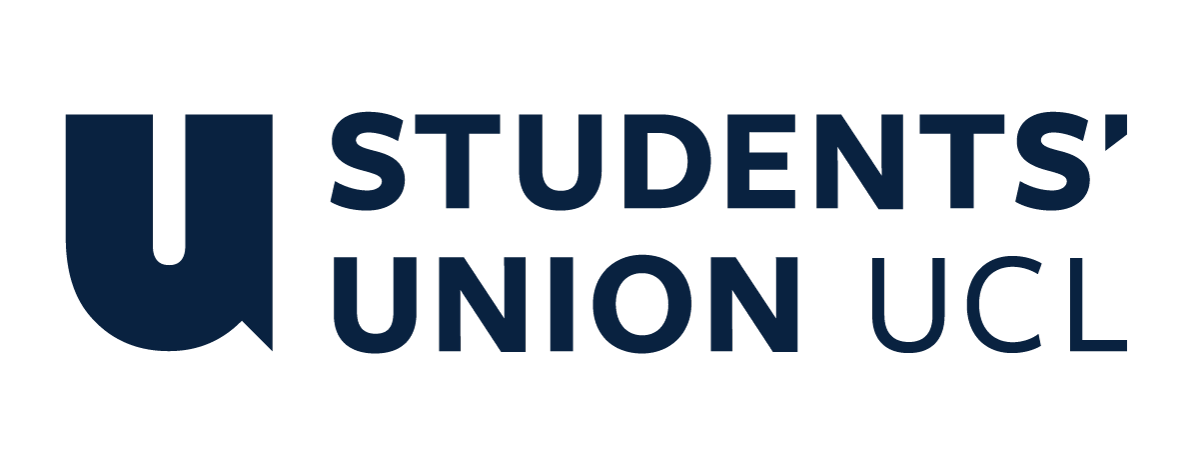 The Constitution of Students’ Union UCL RUMS Women’s Football ClubNameThe name of the club/society shall be Students’ Union UCL RUMS Women’s Football Club.The club/society shall be affiliated to Students’ Union UCL.Statement of IntentThe constitution, regulations, management and conduct of the club/society shall abide by all Students’ Union UCL policy, and shall be bound by the Students’ Union UCL Memorandum & Articles of Association, Byelaws, Club and Society Regulations and the club and society procedures and guidance – laid out in the ‘how to guides’.The club/society stresses that it abides by Students’ Union UCL Equal Opportunities Policies, and that club/society regulations pertaining to membership of the club/society or election to the club/society shall not contravene this policy.The Club and Society Regulations can be found on the following webpage: http://studentsunionucl.org/content/president-and-treasurer-hub/rules-and-regulations.The Society CommitteePresidentThe president’s primary role is laid out in section 5.7 of the Club and Society Regulations.Shall represent the club/society and shall be responsible for making sure that the club/society is run according to its constitution, the UCL Union Club and Society regulations, Good Practice Guidelines, and Standing Orders of UCL Union.It is the responsibility of the President to call General Meetings of the club/society, and organise proper elections for the following year’s committee, in accordance with Club and Society Regulations. Shall be the primary point of communication between the Union and the club/society members.  It is therefore required that s/he attends the relevant Union Committees.Organise the Freshers Fayre stall, encouraging new members to join and together with the captains’ plan and organise team trials for the squad.TreasurerThe treasurer’s primary role is laid out in section 5.8 of the Club and Society Regulations.Shall carry out the day to day financial duties of the club/society, and is responsible to the union for club/society finances to the membership.Shall keep current accurate financial information. The Treasurer is responsible for all financial transactions of the club/society ensuring that these are made through the Union Finance Department; only the Treasurer, or in his/her absence the President, may authorise withdrawals or expenditure from the club/society accounts.Welfare OfficerThe welfare officer’s primary role is laid out in section 5.9 of the Club and Society Regulations.Preclinical Education and Welfare Officer and Clinical Education and Welfare OfficerTo coordinate revision and OSCE sessions for all years within the clubTo be a point of contact for any welfare needsTo write the weekly newsletterAdditional Committee Members Captains – 1st Team Captain, 2nd Team Captain, BUCS Team Captain  To run trials and to pick and organise the teams for matches Volunteering Coordinator To organise at least a yearly community volunteering event open to all the club members’ participationSocial Secretaries (2)To organise and run the social events of the club.Alumni SecretaryTo manage the alumni groupTo coordinate events for the alumniTo fundraise from the alumniFitness CoordinatorTo organize and run weekly sessions for injury prevention and team fitnessTo advocate for injury rehabilitation Provide advice for members regarding personal fitness plansA description of specific tasks carried out by the additional committee role should be briefly outlined. Management of the club/society shall be vested in the club/society committee which will endeavour to meet regularly during term time (excluding UCL reading weeks) to organise and evaluate club/society activities.The committee members shall perform the roles as described in section 5 of the Students’ Union UCL Club and Society Regulations.Committee members are elected to represent the interests and well-being of club/society members and are accountable to their members. If club/society members are not satisfied by the performance of their representative officers they may call for a motion of no-confidence in line with the Students’ Union UCL Club and Society Regulations.Terms, Aims and ObjectivesThe club/society shall hold the following as its aims and objectives.The club/society shall strive to fulfil these aims and objectives in the course of the academic year as its commitment to its membership.The core activities of the club/society shall be: regular sessions of football training and football matches.In addition, the club/society shall also strive to organise other activities for its members where possible: To promote women’s football within the medical schoolTo promote a friendly environment where members can learn and improve their football skills to play competitiveThe playing colours of the team will be blue and yellowThis constitution shall be binding on the club/society officers, and shall only be altered by consent of two-thirds majority of the full members present at a club/society general meeting. The Activities Executive shall approve any such alterations. This constitution has been approved and accepted as the Constitution for the Students’ Union UCL RUMS Women’s Football Club. By signing this document the president and treasurer have declared that they have read and abide by the Students’ Union UCL Club and Society Regulations.President name:Simone AppelPresident signature: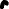 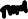 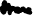 Date:26/06/2022Treasurer name:Zuva DenguTreasurer signature:Date:29/06/2022